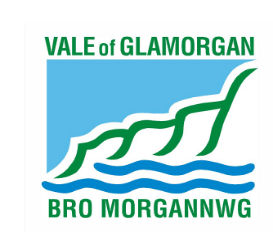 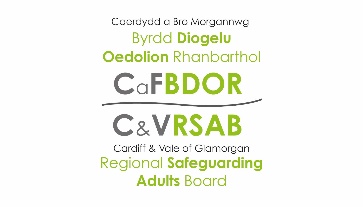 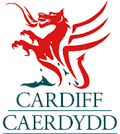 Caerdydd a Bro MorgannwgDiogelu Oedolion - Dyletswydd i Roi Gwybod am Oedolyn mewn Perygl (AS1)Dylid defnyddio’r ffurflen hon dim ond er mwyn rhoi gwybod i’r gwasanaethau cymdeithasol am oedolyn mewn perygl yr amheuir ei fod yn cael ei gam-drin neu ei esgeuluso. Os ydych am roi gwybodaeth arall i’r gwasanaethau cymdeithasol neu wneud cais am wasanaethau neu gymorth, cysylltwch â’r adran gwasanaethau cymdeithasol briodol. Mae’n bwysig rhoi cymaint o wybodaeth â phosibl ar y ffurflen hon. Os nad ydych yn rhoi adroddiad llawn ar yr hyn sydd wedi digwydd, efallai y bydd oedi yn y broses o ddiogelu’r oedolyn mewn perygl.  Oedolyn mewn perygl yw oedolyn sydd:Yn profi neu mewn perygl o brofi cam-drin neu esgeulustod ACAngen gofal a chymorth (ni waeth a roddir y rhain ai peidio gan yr ALI)ACNad yw’n gallu, o ganlyniad i’r anghenion hynny, amddiffyn ei hun rhag cael, neu fod mewn perygl o gael, ei gam-drin neu ei esgeuluso.Dyddiad cwblhau ac anfon y ffurflen:Dyddiad(au) y digwyddiad(au) os yn hysbys:Dyddiad(au) y digwyddiad(au) os yn hysbys:Dyddiad(au) y digwyddiad(au) os yn hysbys:Enw'r Unigolyn (oedolyn mewn perygl) :Rhywedd:  Gwryw           Benyw Rhywedd:  Gwryw           Benyw Rhywedd:  Gwryw           Benyw Dyddiad geni: Rhywedd:  Gwryw           Benyw Rhywedd:  Gwryw           Benyw Rhywedd:  Gwryw           Benyw Cyfeiriad presennol yr unigolyn (nodwch y cyfeiriad parhaol hefyd):Os yw’n briodol, ariennir y lleoliad gan:A oes unrhyw oedolion/plant eraill mewn perygl sy’n byw yn yr eiddo:                 Oes     Nac oesOs oes, pa gamau sydd wedi'u cymryd:A oes unrhyw oedolion/plant eraill mewn perygl sy’n byw yn yr eiddo:                 Oes     Nac oesOs oes, pa gamau sydd wedi'u cymryd:A oes unrhyw oedolion/plant eraill mewn perygl sy’n byw yn yr eiddo:                 Oes     Nac oesOs oes, pa gamau sydd wedi'u cymryd:Rhif ffôn:Prif grŵp cleient:Prif grŵp cleient:Prif grŵp cleient:Statws priodasol:Iechyd Meddwl Person HŷnStatws priodasol:Iechyd Meddwl Person HŷnEthnigrwydd/Cenedligrwydd:Person Hŷn Ethnigrwydd/Cenedligrwydd:Person Hŷn Iaith a ffefrir:Nam ar y GolwgIaith a ffefrir:Nam ar y GolwgE-bost:Nam ar y ClywE-bost:Nam ar y ClywAngen cyfieithydd ar y pryd?Oes     Nac oesOs oes, rhowch fanylion:Anabledd DysguAngen cyfieithydd ar y pryd?Oes     Nac oesOs oes, rhowch fanylion:Iechyd MeddwlAngen cyfieithydd ar y pryd?Oes     Nac oesOs oes, rhowch fanylion:Iechyd MeddwlAngen cyfieithydd ar y pryd?Oes     Nac oesOs oes, rhowch fanylion:Anabledd CorfforolAngen cyfieithydd ar y pryd?Oes     Nac oesOs oes, rhowch fanylion:Anabledd CorfforolAngen cyfieithydd ar y pryd?Oes     Nac oesOs oes, rhowch fanylion:ArallAngen cyfieithydd ar y pryd?Oes     Nac oesOs oes, rhowch fanylion:ArallAngen cyfieithydd ar y pryd?Oes     Nac oesOs oes, rhowch fanylion:ArallPerthynas agosaf:Perthynas: Cyfeiriad: Rhif ffôn:Manylion y Meddyg Teulu:Enw'r Meddyg Teulu:Cyfeiriad y feddygfaRhif ffôn:Manylion y Meddyg Teulu:Enw'r Meddyg Teulu:Cyfeiriad y feddygfaRhif ffôn:Manylion y Meddyg Teulu:Enw'r Meddyg Teulu:Cyfeiriad y feddygfaRhif ffôn:1.  Gwybodaeth am yr unigolyn y credir ei fod mewn perygl o gael ei gam-drin neu ei esgeuluso1.  Gwybodaeth am yr unigolyn y credir ei fod mewn perygl o gael ei gam-drin neu ei esgeuluso1.  Gwybodaeth am yr unigolyn y credir ei fod mewn perygl o gael ei gam-drin neu ei esgeuluso1.  Gwybodaeth am yr unigolyn y credir ei fod mewn perygl o gael ei gam-drin neu ei esgeulusoA yw’r unigolyn mewn perygl o gael ei gam-drin neu ei esgeuluso? Ydy                         Nac ydy   Ydy                         Nac ydy   Ydy                         Nac ydy   Disgrifiwch y risgiau:Disgrifiwch y risgiau:Disgrifiwch y risgiau:Disgrifiwch y risgiau:A oes tystiolaeth bod yr unigolyn wedi'i gam-drin neu ei esgeuluso?Oes                       Nac oes   Oes                       Nac oes   Oes                       Nac oes   Disgrifiwch yr hyn sydd wedi digwydd:Disgrifiwch yr hyn sydd wedi digwydd:Disgrifiwch yr hyn sydd wedi digwydd:Disgrifiwch yr hyn sydd wedi digwydd:A yw'r unigolyn yn cael ei gam-drin neu ei esgeuluso?Ydy                         Nac ydy   Ydy                         Nac ydy   Ydy                         Nac ydy   Disgrifiwch yr hyn sy'n digwydd:Disgrifiwch yr hyn sy'n digwydd:Disgrifiwch yr hyn sy'n digwydd:Disgrifiwch yr hyn sy'n digwydd:A oes gan yr unigolyn anghenion gofal a chymorth?Oes                        Nac oesOes                        Nac oesOes                        Nac oesDisgrifiwch ei anghenion:Disgrifiwch ei anghenion:Disgrifiwch ei anghenion:Disgrifiwch ei anghenion:A yw'r unigolyn yn gallu amddiffyn ei hun rhag y risg o gael ei gam-drin neu ei esgeuluso?Ydy                         Nac ydyYdy                         Nac ydyYdy                         Nac ydyOs NAC YDY, dwedwch pam na all amddiffyn ei hun:Os NAC YDY, dwedwch pam na all amddiffyn ei hun:Os NAC YDY, dwedwch pam na all amddiffyn ei hun:Os NAC YDY, dwedwch pam na all amddiffyn ei hun:A yw'r unigolyn yn ymwybodol o'r atgyfeiriad sy'n cael ei wneud a beth yw ei ddymuniadau yn hyn o beth?Ydy                         Nac ydyYdy                         Nac ydyYdy                         Nac ydyOs Nac ydy, pam?Os Nac ydy, pam?Os Nac ydy, pam?Os Nac ydy, pam?a yw'r unigolyn wedi cydsynio i'r atgyfeiriad?Ydy                         Nac ydyYdy                         Nac ydyYdy                         Nac ydyOs NAC YDY, pam fod yr atgyfeiriwr yn parhau â'r adroddiad?Os NAC YDY, pam fod yr atgyfeiriwr yn parhau â'r adroddiad?Os NAC YDY, pam fod yr atgyfeiriwr yn parhau â'r adroddiad?Os NAC YDY, pam fod yr atgyfeiriwr yn parhau â'r adroddiad?Cofnodwch y rhesymau dros beidio â chael cydsyniad:Cofnodwch y rhesymau dros beidio â chael cydsyniad:Cofnodwch y rhesymau dros beidio â chael cydsyniad:Cofnodwch y rhesymau dros beidio â chael cydsyniad:A oes unrhyw dystiolaeth i awgrymu nad oes gan yr unigolyn alluedd meddyliol i gydsynio/deall y pryderon a/neu'r broses?Oes                        Nac oesOes                        Nac oesOes                        Nac oesOs OES, a oes eiriolwr wedi cael gwybod?Oes                        Nac oesOes                        Nac oesOes                        Nac oesOs NAD oes eiriolwr wedi cael gwybod, pam?Os NAD oes eiriolwr wedi cael gwybod, pam?Os NAD oes eiriolwr wedi cael gwybod, pam?Os NAD oes eiriolwr wedi cael gwybod, pam?Manylion y teulu neu'r ffrind neu'r eiriolwr ffurfiol/anffurfiol (os yw'n berthnasol)Manylion y teulu neu'r ffrind neu'r eiriolwr ffurfiol/anffurfiol (os yw'n berthnasol)Manylion y teulu neu'r ffrind neu'r eiriolwr ffurfiol/anffurfiol (os yw'n berthnasol)Manylion y teulu neu'r ffrind neu'r eiriolwr ffurfiol/anffurfiol (os yw'n berthnasol)DISGWYLIR EICH BOD WEDI TRAFOD YR ADRODDIAD DIOGELU HWN GYDA'R UNIGOLYN NEU EI EIRIOLWR A'I WNEUD YN YMWYBODOL EICH BOD YN RHOI GWYBOD AM Y PRYDER I OFAL CYMDEITHASOL I OEDOLION.  OS NAD YDYCH WEDI GWNEUD HYNNY, NODWCH PAM:DISGWYLIR EICH BOD WEDI TRAFOD YR ADRODDIAD DIOGELU HWN GYDA'R UNIGOLYN NEU EI EIRIOLWR A'I WNEUD YN YMWYBODOL EICH BOD YN RHOI GWYBOD AM Y PRYDER I OFAL CYMDEITHASOL I OEDOLION.  OS NAD YDYCH WEDI GWNEUD HYNNY, NODWCH PAM:DISGWYLIR EICH BOD WEDI TRAFOD YR ADRODDIAD DIOGELU HWN GYDA'R UNIGOLYN NEU EI EIRIOLWR A'I WNEUD YN YMWYBODOL EICH BOD YN RHOI GWYBOD AM Y PRYDER I OFAL CYMDEITHASOL I OEDOLION.  OS NAD YDYCH WEDI GWNEUD HYNNY, NODWCH PAM:DISGWYLIR EICH BOD WEDI TRAFOD YR ADRODDIAD DIOGELU HWN GYDA'R UNIGOLYN NEU EI EIRIOLWR A'I WNEUD YN YMWYBODOL EICH BOD YN RHOI GWYBOD AM Y PRYDER I OFAL CYMDEITHASOL I OEDOLION.  OS NAD YDYCH WEDI GWNEUD HYNNY, NODWCH PAM:2.   Gwybodaeth am y cam-drin honedig:2.   Gwybodaeth am y cam-drin honedig:Math o gam-drin honedig:Math o gam-drin honedig:Ffactorau Eraill: Ffactorau Eraill: Disgrifiwch y cam-drin neu'r esgeulustod honedig: Disgrifiwch y cam-drin neu'r esgeulustod honedig: Ers faint o amser y mae'r cam-drin honedig wedi bod yn digwydd?Ble ddigwyddodd y cam-drin honedig?Pryd ddigwyddodd y cam-drin honedig?Pryd ddigwyddodd y cam-drin honedig?Yn eich barn chi, pa effaith y mae’r cam-drin yn ei gael ar yr unigolyn? Yn eich barn chi, pa effaith y mae’r cam-drin yn ei gael ar yr unigolyn? Pa gamau sydd wedi'u cymryd i ddiogelu/amddiffyn yr unigolyn a chan bwy?  (Dylech gynnwys sut mae'r risg wedi'i rheoli, yr hyn y rhoddwyd gwybod i bobl eraill amdano – gan gynnwys asiantaethau statudol, y meddyg teulu, yr heddlu, y cyflogwr neu sefydliad gwirfoddol ac ati).Pa gamau sydd wedi'u cymryd i ddiogelu/amddiffyn yr unigolyn a chan bwy?  (Dylech gynnwys sut mae'r risg wedi'i rheoli, yr hyn y rhoddwyd gwybod i bobl eraill amdano – gan gynnwys asiantaethau statudol, y meddyg teulu, yr heddlu, y cyflogwr neu sefydliad gwirfoddol ac ati).Beth yw barn, dymuniadau a theimladau'r unigolyn o ran y pryder ynghylch diogelu? (I gynnwys unrhyw gamau y mae wedi'u cymryd neu yr hoffai iddynt gael eu cymryd):Beth yw barn, dymuniadau a theimladau'r unigolyn o ran y pryder ynghylch diogelu? (I gynnwys unrhyw gamau y mae wedi'u cymryd neu yr hoffai iddynt gael eu cymryd):3.   Gwybodaeth am yr unigolyn/unigolion yr honnir ei fod/eu bod yn gyfrifol am y cam-drin:3.   Gwybodaeth am yr unigolyn/unigolion yr honnir ei fod/eu bod yn gyfrifol am y cam-drin:Anhysbys ar hyn o bryd:     A yw'r honiad o gam-drin yn cael ei wneud yn erbyn Gweithiwr Proffesiynol neu unigolyn sydd mewn cysylltiad ag oedolion mewn perygl a/neu blant drwy ei waith, gan gynnwys gwirfoddolwyr? Ydy                                     Nac ydy 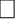 Anhysbys ar hyn o bryd:     A yw'r honiad o gam-drin yn cael ei wneud yn erbyn Gweithiwr Proffesiynol neu unigolyn sydd mewn cysylltiad ag oedolion mewn perygl a/neu blant drwy ei waith, gan gynnwys gwirfoddolwyr? Ydy                                     Nac ydy Enw:Cyfeiriad/Gweithle:Rhif ffôn:Dyddiad geni: Oedran:Perthynas â’r dioddefwr honedig:A oes ganddo’r gallu i ddeall ei weithredoedd?Oes              Nac oes            Ddim yn gwybod                    A yw'r cyflawnwr honedig yn rhoi gofal a chymorth i'r unigolyn?Ydy              Nac ydy            Ddim yn gwybod                    A oes gan y cyflawnwr honedig anghenion gofal a chymorth?Oes              Nac oes            Ddim  yn gwybodOs nodwyd mwy nag un cyflawnwr honedig rhowch y manylion yn adran 7.Os nodwyd mwy nag un cyflawnwr honedig rhowch y manylion yn adran 7.4.   Gwybodaeth am yr unigolyn/unigolion a welodd y digwyddiad/digwyddiadau:4.   Gwybodaeth am yr unigolyn/unigolion a welodd y digwyddiad/digwyddiadau:Enw:Cyfeiriad/Gweithle: Rhif ffôn:Swydd/Perthynas â’r dioddefwr (os oes un):Nodyn: Os oes mwy nag un unigolyn wedi gweld y digwyddiad/digwyddiadau rhowch y manylion yn adran 7.Nodyn: Os oes mwy nag un unigolyn wedi gweld y digwyddiad/digwyddiadau rhowch y manylion yn adran 7.5.   Gwybodaeth am yr unigolyn a roddodd wybod am y pryder gyntaf: 5.   Gwybodaeth am yr unigolyn a roddodd wybod am y pryder gyntaf: Enw:Cyfeiriad/Gweithle:Rhif ffôn:Swydd/Perthynas:Dyddiad/amser yr adroddiad:A yw'r atgyfeiriwr am aros yn ddienw?Ydy        Nac ydy       Os YDY, nodwch pam:Nodyn: Ni all gweithwyr proffesiynol o adrannau iechyd a gofal cymdeithasol aros yn ddienw ac eithrio mewn amgylchiadau eithriadol.Os YDY, nodwch pam:Nodyn: Ni all gweithwyr proffesiynol o adrannau iechyd a gofal cymdeithasol aros yn ddienw ac eithrio mewn amgylchiadau eithriadol.6.   Cwblhawyd y ffurflen hon gan: 6.   Cwblhawyd y ffurflen hon gan: Enw:Dyddiad/Amser cwblhau:Asiantaeth/Cwmni:Swydd:  Rhif ffôn:Cyfeiriad e-bost:Lle bo'n berthnasol, y person y dylid cysylltu ag ef i gael mwy o wybodaeth:Lle bo'n berthnasol, y person y dylid cysylltu ag ef i gael mwy o wybodaeth:Enw:Swydd:  Cyfeiriad e-bost:Rhif ffôn:7.   Gwybodaeth ychwanegol: 7.   Gwybodaeth ychwanegol: Anfonwch y ffurflen hon i’r Awdurdod Lleol perthnasol. Yr Awdurdod Lleol lle y digwyddodd y cam-drin honedig ddylai hyn fod. Anfonwch y ffurflen hon i’r Awdurdod Lleol perthnasol. Yr Awdurdod Lleol lle y digwyddodd y cam-drin honedig ddylai hyn fod. Bro Morgannwg - Tîm Diogelu Oedolion Caerdydd - Tîm Diogelu Oedolion  AdultSafeguarding@valeofglamorgan.gov.ukdiogeluoedolion@caerdydd.gov.uk